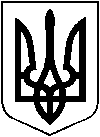 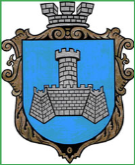 УКРАЇНАХМІЛЬНИЦЬКА МІСЬКА РАДАВінницької областіВИКОНАВЧИЙ КОМІТЕТРІШЕННЯвід “____”  ___________  _ 2017р.                                                                     № _____      м. ХмільникРозглянувши заяву гр. Прибилюк В.П. від 25.09.2017р. про внесення змін свідоцтво про право власності на житло від 10.03.2011 року, що  видане на підставі рішення виконавчого комітету Хмільницької міської ради  від 17.02.2011 року № 93, відповідно до Закону України «Про державну реєстрацію речових прав на нерухоме майно та їх обтяжень», керуючись  ч.1 ст.52, ч.6 ст.59, ч.2 п.10 ст. 30 Закону України «Про місцеве самоврядування в Україні», виконавчий комітет Хмільницької міської радиВ И Р І Ш И В:Внести в свідоцтво про право власності  на житло  від 10.03.2011 року, що видане на підставі рішення виконавчого комітету Хмільницької міської ради № 93 від 17.02.2011 року такі зміни:	- слова "кімнати №4" замінити "на квартира №4".2. Контроль за виконанням цього рішення покласти на заступника міського голови з питань діяльності виконавчих органів ради згідно з розподілом обов’язків. Міський голова                                              С.Б. РедчикЛист погодження до проекту рішення виконавчого комітету Хмільницької міської ради  «Про розгляд заяв гр. Прибилюк В.П.»	Виконавець:Начальник служби містобудівного кадастру управління містобудування та архітектури міської радиОлійник О.А.                                                                                            _________________________Погоджено:Керуючий справами виконкому міської ради                            __________________               С.П. МаташЗаступник міського головиз питань діяльності виконавчих органів міської радиЗагіка В.М.                                                                                                ________________________Начальник  управління містобудування та архітектури міської радиголовний архітектор міста Загниборода   М.М.                                                                                  ________________________Начальника юридичного відділуміської ради Буликова Н.А.                                                                                          _________________________Про розгляд заяви гр. Прибилюк В.П.